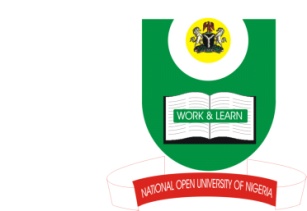 NATIONAL OPEN UNIVERSITY OF NIGERIAFACULTY OF EDUCATION2018 JANUARY/FEBRUARY, EXAMINATIONCourse Code: EGC805Course Title: Vocational GuidanceTime Allowed:  2 HoursInstruction: Answer Question 1 and any other two questions.1a. Explain the term ‘Vocational Guidance’            (5 marks).   b. Differenciate between Vocational Guidance, Vocational Education and Career       (9 marks).   c. Discuss the four tasks of modern Vocational Guidance as enumerated by Nwoye (1990).     (16 marks).2a. Explain five Psychological factors that influence career development.             (10 marks).2b. Explain five Sociological factors that influence career development.(10 marks). 3a. What are Psychological tests?(5 marks).b.Usingadequate examples, explain five types of psychological tests used in vocational counselling.               (15 marks).4a. Discuss in detail Frank Parson’s Trait and Factor theory of Vocational development.(10 marks). b. What are the limitations of Parson’s theory.(10 marks).